Lampiran 6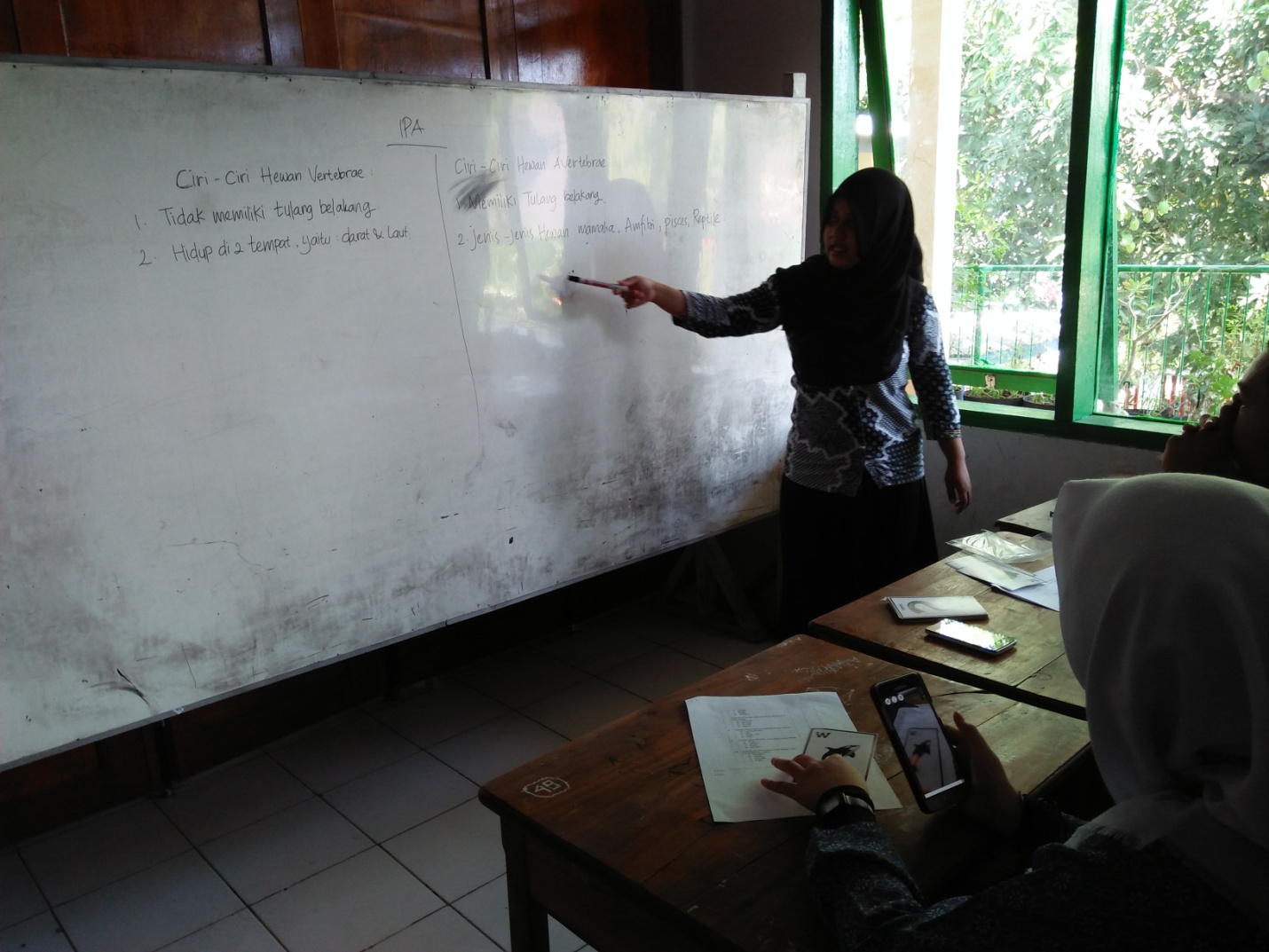 Gambar 6.1. Peneliti menerangkan materi pelajaran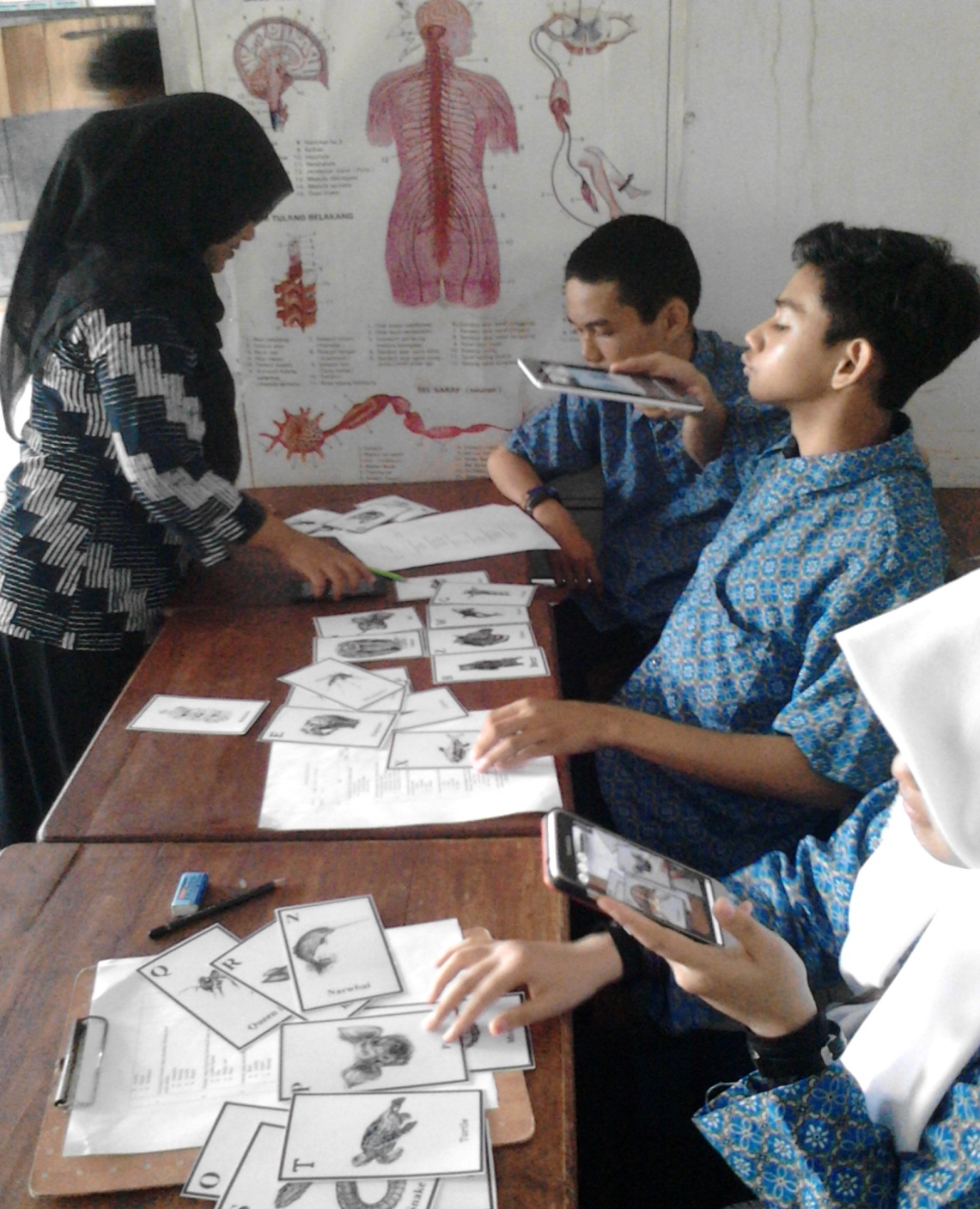 Gambar 6.2. Peneliti menerapkan kartu animal 4d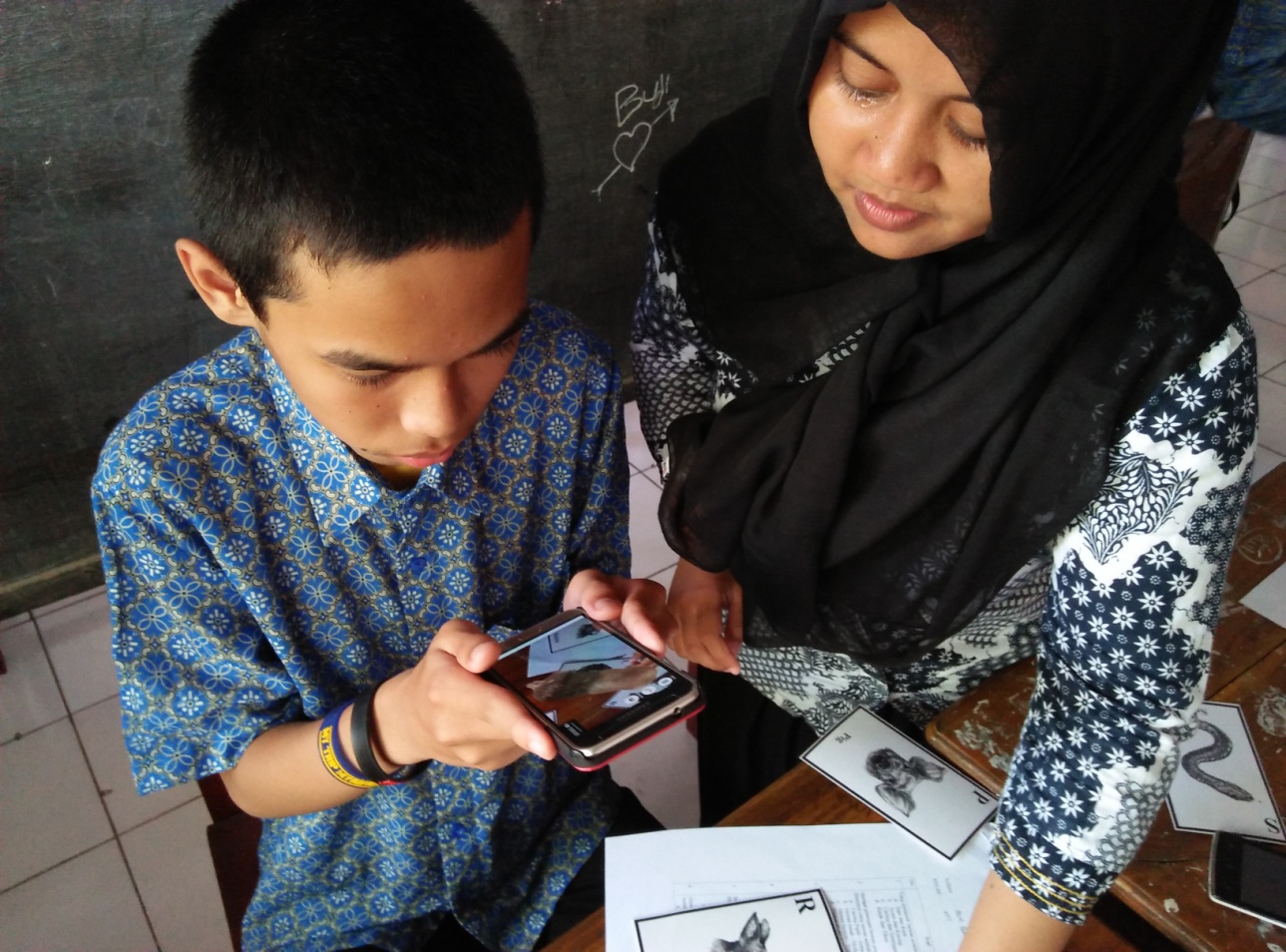 Gambar 6.3 Peneliti mengajarkan subyek MA cara menggunakan kartu animal 4d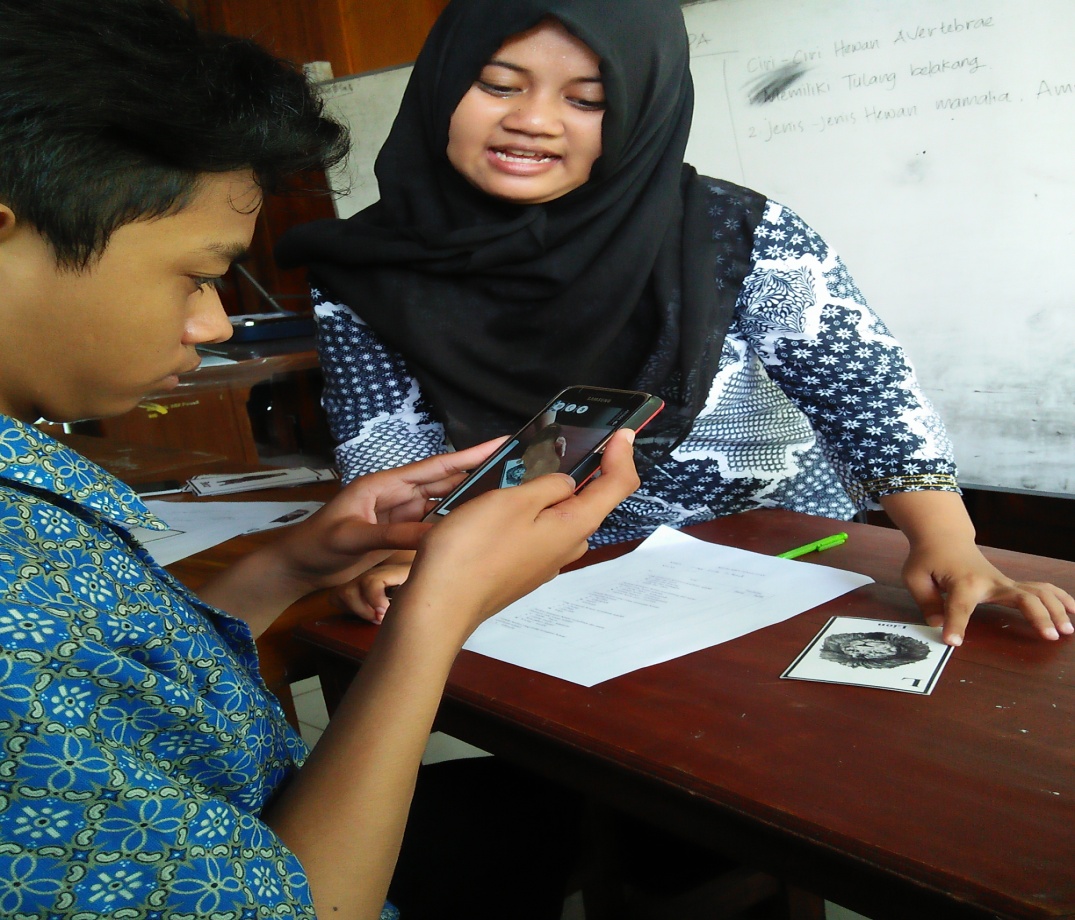 Gambar 6.4. Peneliti mengajarkan subyek GD cara mennggunakan kartu animal 4d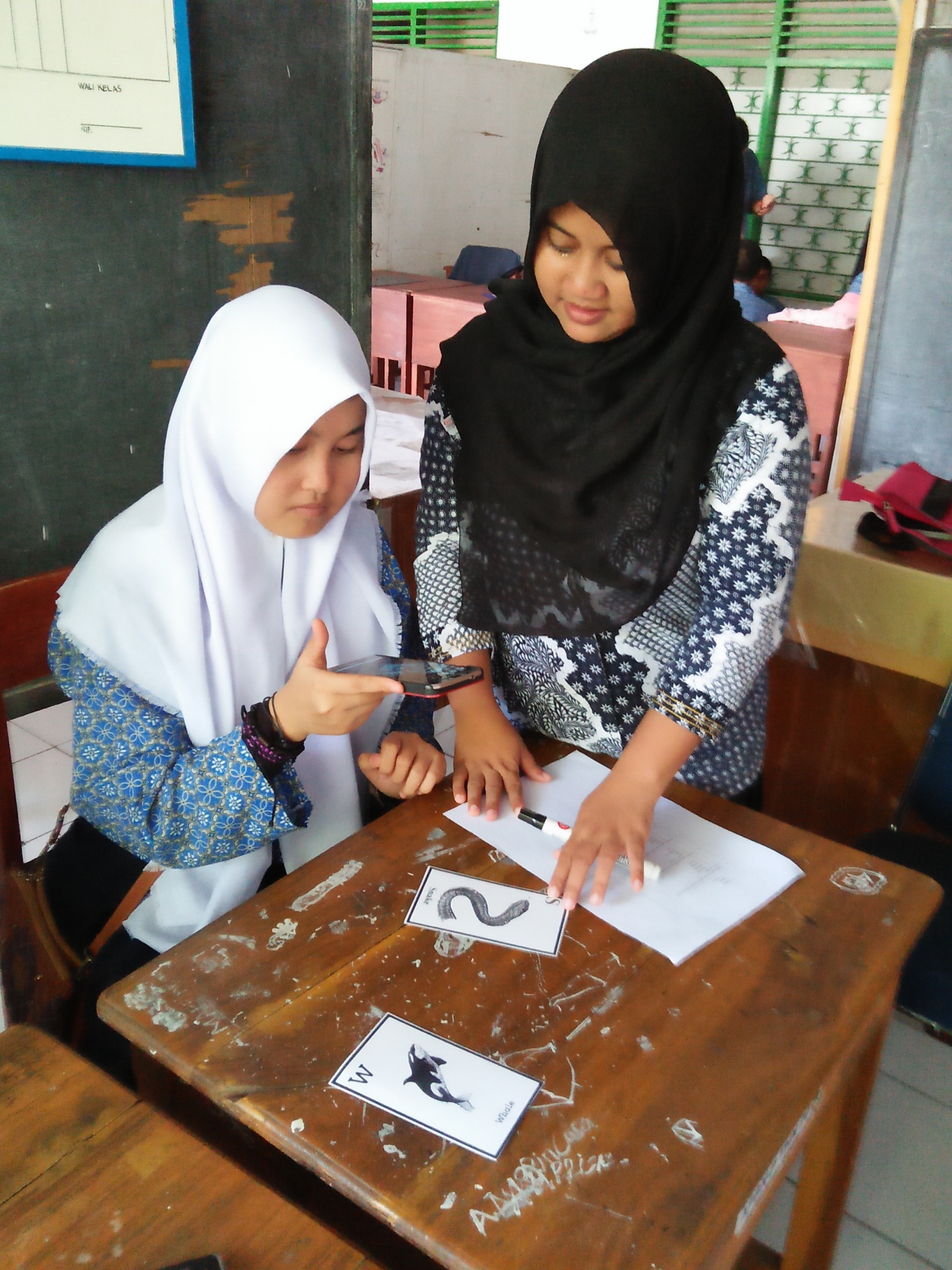 Gambar 6.5 Peneliti mengajarkan subyek IN cara mennggunakan kartu animal 4d